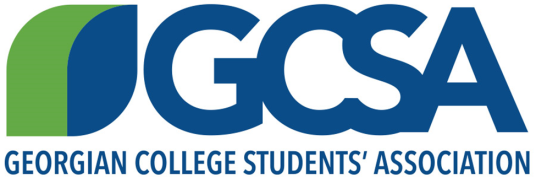 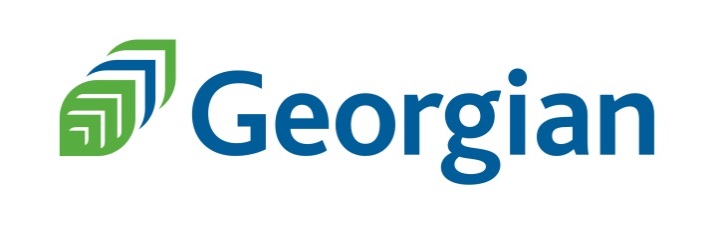 Georgian College – Orillia CampusGeorgian College Students’ AssociationJanuary 22nd, 2016 -10:00a.mB108-GCSA OfficePresent: Dana Basdeo (President) Rob Ostertag (VP External) Masha Bukshtinovich (VP Social), Kirk Sarfo (VP Athletics) Latisha Campbell-Small (VP Public Relations) and Mike Zecchino (Student Life Manager).Regrets: Lauren Kovacs (VP Internal)Call to order: 10:09amAcceptance of Pervious Minutes - Review of Action ItemsBusiness SEC (Dana)The following is the agenda:Check in 4:00pm at Horseshoe ValleyMessage group chat to have meeting Dinner is at 7:30pmBe appropriate and no crazy drinkingJanet Davis will be thereGallivan will be there to presentBusiness meeting will be at 2:45pmCampus update and reports were given to Brittany May be asked to report and answer any questionsAsk Owen Sound about tuition going up for Police Programs	Action DanaGet more involved with all campuses We as a council have five votes, Lauren will be sitting out for voting CSA (Dana)There will be a campus visit on February 3rd at 10:00am with A.J Adams and Ted Barlet Ohhlala (Teesh)66 adds in January, there are now 1000 people on OohlalaPeople are still talking about books and communicationWill be starting a game next week, something to do with electionsHaving friends in the office (Mike) Make sure that everyone is respecting other peoples space, and people that are workingWeekly Goals (Dana)Kirk and Teesh must have goals up Monday – Friday Everyone needs to post new goals each week in order for people to keep track of what you’re doingOffice hours (Dana)Office hours must be posted on everyone’s doorEveryone must be getting their work done and filling goals Lobby hours (Dana)Lobby hours cannot be done with another council member  One GCSA member, and directors Make sure everyone is promoting and talking to students Directors(Lauren)Lauren handed out a few more packagesHanded out five packages, four new directors Elections (Lauren) Packages are completeMake sure to print off and be ready for Monday			Action LaurenKeep a list of people who are interested Lauren will keep track of packages Monday – Wednesday, and Rob on Thursday and Friday Staycation recap  (Masha)The pub went okayThursdays do not seem to be working because students have placement March 22nd lip sync battleSnow tubing recap (Kirk)92 people attendedGCSA spent $545.00 Everyone loved the trip, the bus driver had positive feedback All ages event went wellPublic skating recap (Kirk)Everything went well, there was a few problemsA student fell and hit their head, next time encourage students to wear helmets  Tri campus Volleyball (Kirk) Sterling emailed confirmation There are two teams and free pizza Will be on January 27th Intramurals (Kirk)A lot of students came outNext year go with a different company, they were not very professional Year End event Next week Ancillary Fee Increase (Dana) Frost cup recap (Kirk) The final score was 2 -1 for Georgian Lakehead had a lot of people Next year there needs to be more promotion and smaller prizes Review of Action ItemsNew Business Raptors GameTickets will go on sale March 8th at 10:00am 2 ticket max per personWill discuss prizes next week  Any Other Business Adjournment: 11:17am “The strength of the team is each individual member.The strength of each member is in the team”